大同大學餐廳膳食衛生檢查結果檢查時間:111年3月25日(星期五)上午0900-1100時檢查人員:連靜慧營養師、鄭凌憶經理缺失項目: 上週(3月18日)衛生檢查缺失複查，請參閱表1。上週(3月18日)衛生檢查缺失複查和改善狀況照片，請參閱表2。本週個別餐廳缺失統計表，請參閱表3。本週個別餐廳缺失照片，請參閱表4。本週熱藏食物中心溫度檢測照片記錄，請參閱記錄表5。表1. 上週缺失統計表表2.上週檢查缺失改善照片表3.本週個別餐廳缺失統計表表4.本週檢查缺失照片5.本週熱藏食物中心溫度檢測照片記錄敬陳總務長餐廳作業場所衛生管理複檢從業人員衛生管理複檢驗收及儲存衛生管理複檢其他複檢尚志尚志自助餐/中央廚房放置鍋具的置物架台不潔×廚房及庫房內沒使用的雜物請都收起來生鮮及分裝食材放置冷藏冷涷需標示有效或分裝或製作日期夾子不潔okokok清潔用品區只能置放清潔用品，其他物品需放置其他處拖把需要掛起來okok尚志小食麵尚志真元氣滷味尚志小綿羊快餐尚志哈瓦那義大利麵&焗烤尚志壹而美早餐尚志OA咖啡茶飲托盤上不潔ok經營99早餐更換新的板子及防水布×經營玉福滷味經營想點廚房內沒使用的雜物請都收起來×經營陳記請提供豬肉及牛肉來源證明(因外包裝未標示)ok經營八方雲集想點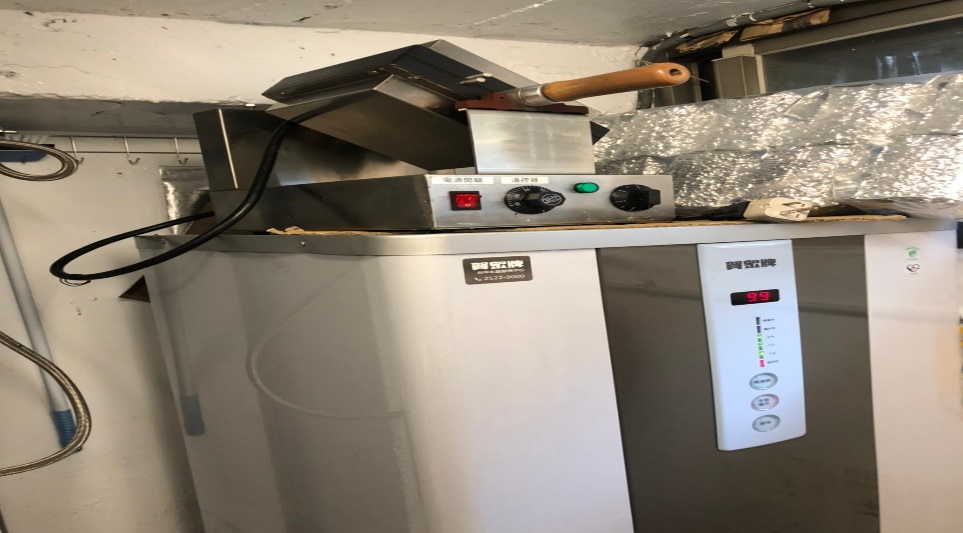 廚房內沒使用的雜物請都收起來(未改善)想點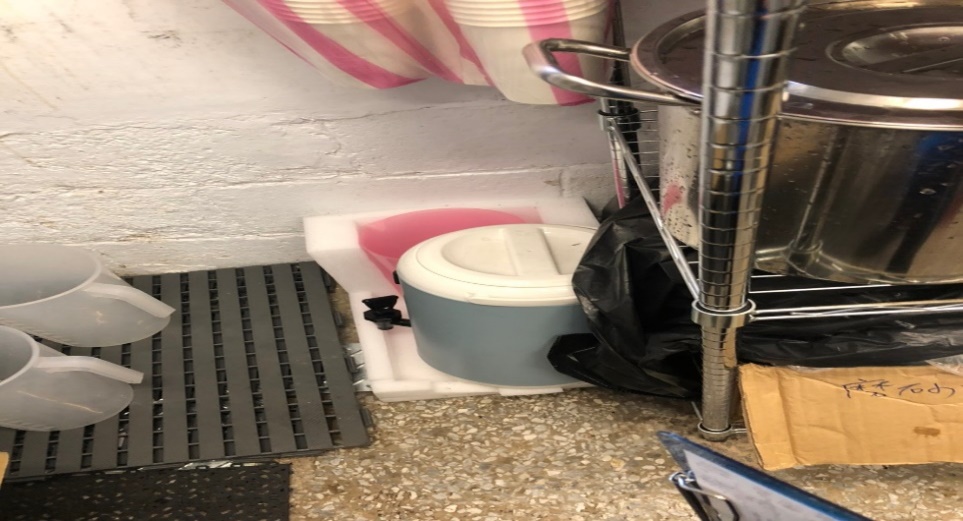 廚房內沒使用的雜物請都收起來(未改善)尚志自助餐/中央廚房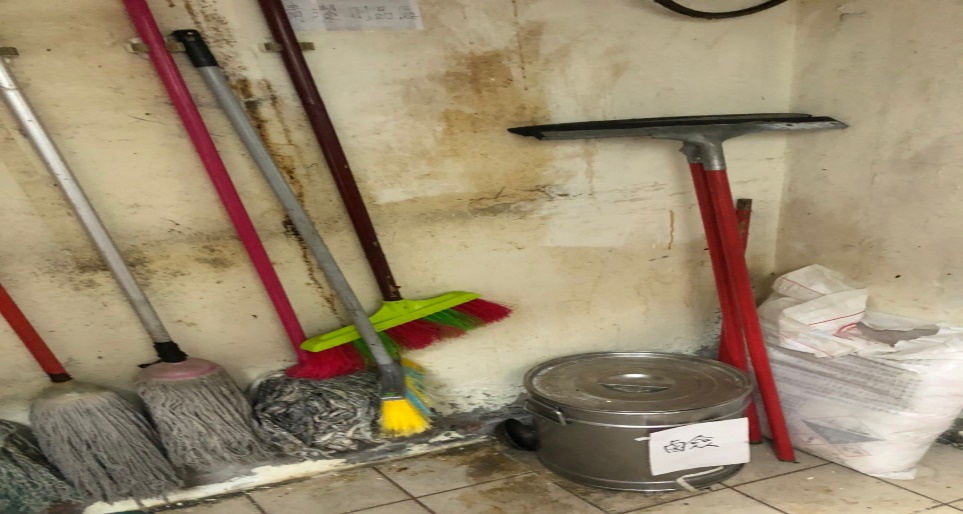 拖把需要掛起來(已改善)清潔用品區只能置放清潔用品，其他物品需放置其他處(已改善)尚志自助餐/中央廚房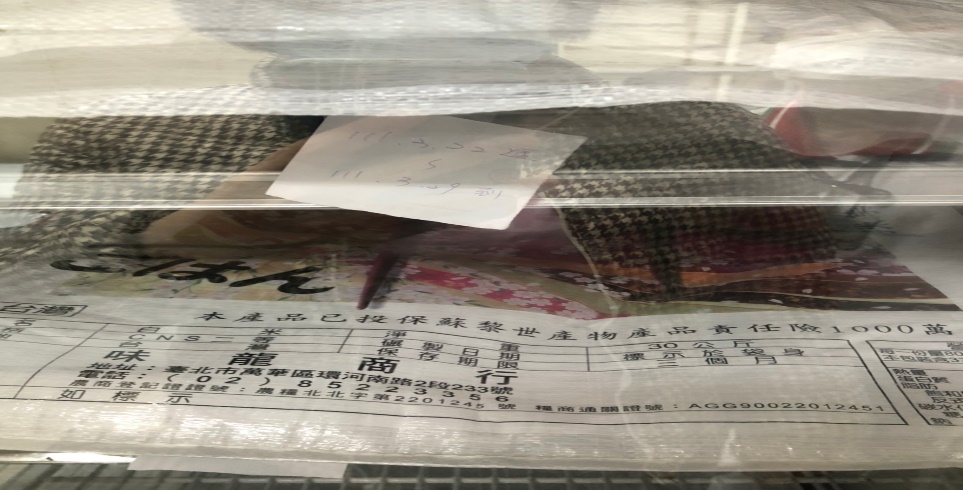 生鮮及分裝食材放置冷藏冷涷需標示有效或分裝或製作日期(已改善)尚志自助餐/中央廚房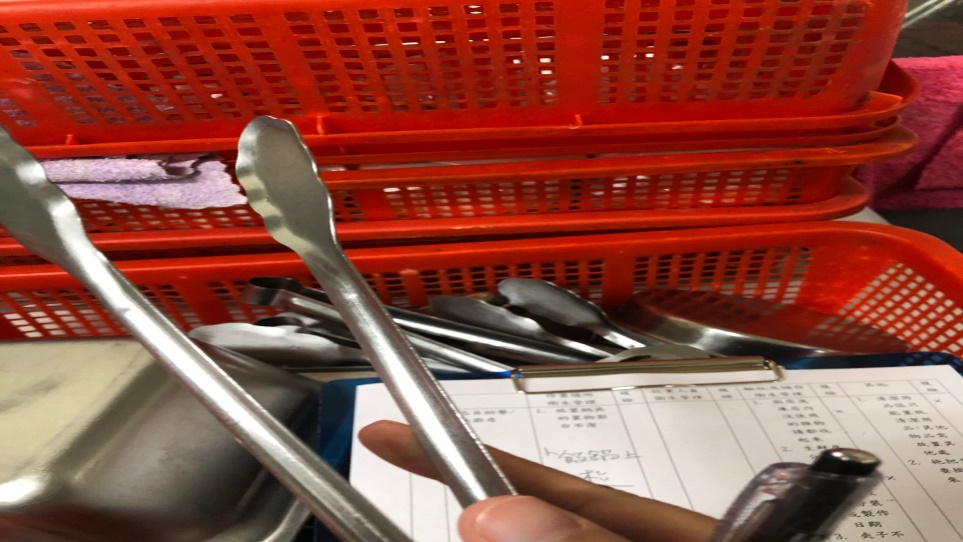 夾子不潔(已改善)尚志自助餐/中央廚房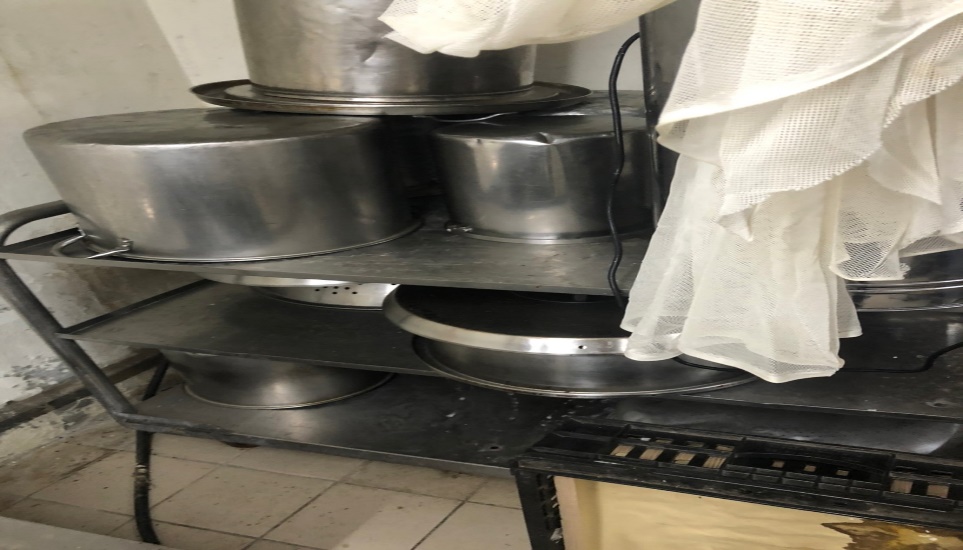 放置鍋具的置物架台不潔(未改善)OA咖啡茶飲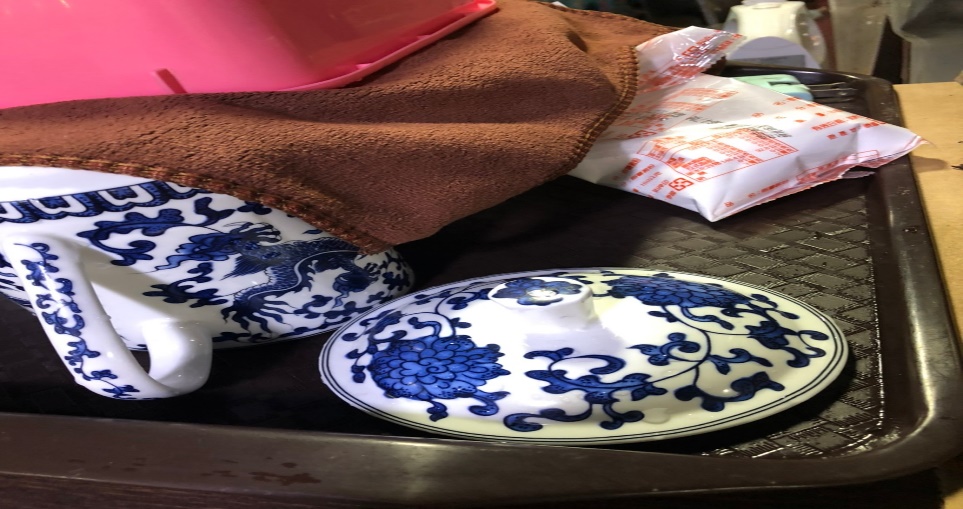 托盤上不潔(已改善)餐廳作業場所衛生管理從業人員衛生管理驗收及儲存衛生管理其他尚志尚志自助餐/中央廚房打菜檯不潔電鍋不潔(已現場清潔)尚志小食麵電鍋蓋不潔分裝食材需表示製作日期尚志真元氣滷味尚志小綿羊快餐尚志哈瓦那義大利麵&焗烤尚志壹而美早餐烤土司機不潔砂糖桶外不潔和需更換有效日期標示尚志OA咖啡茶飲製冰機上方不潔經營99早餐經營玉福滷味未標示分裝食材分裝或有效日期冷凍庫食材未密封經營想點經營陳記咖哩鐵板夾子不潔濾心不潔(已現場更換)經營八方雲集3/24日衛生自主表單未填寫陳記咖哩鐵板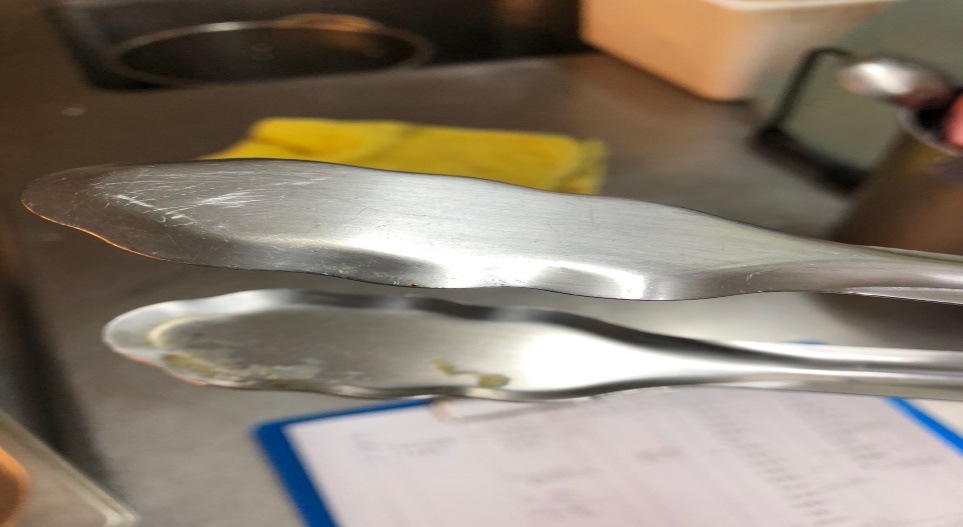 夾子不潔尚志自助餐/中央廚房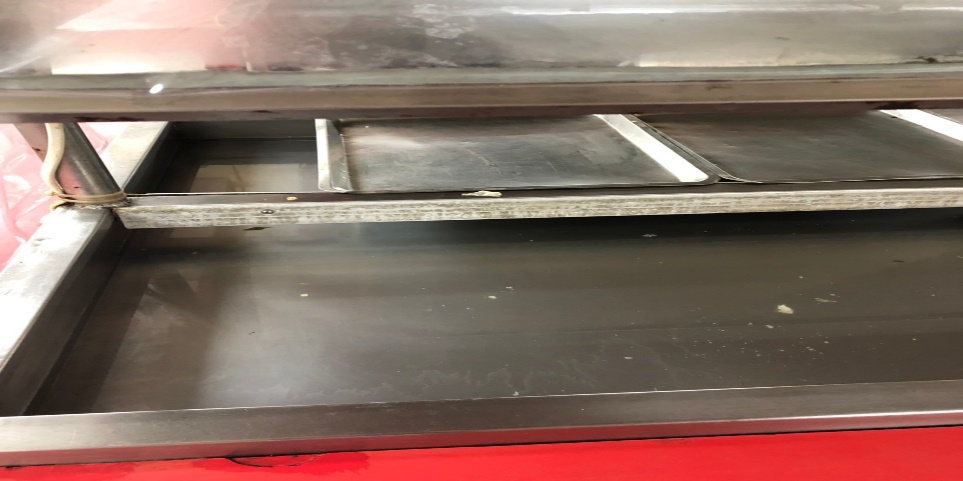 打菜檯不潔尚志自助餐/中央廚房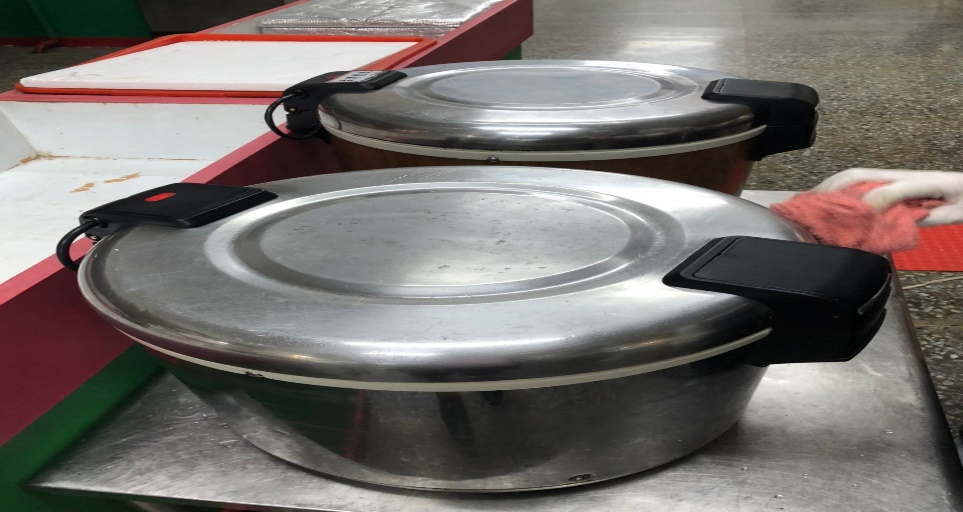 電鍋不潔(已現場清潔)OA咖啡茶飲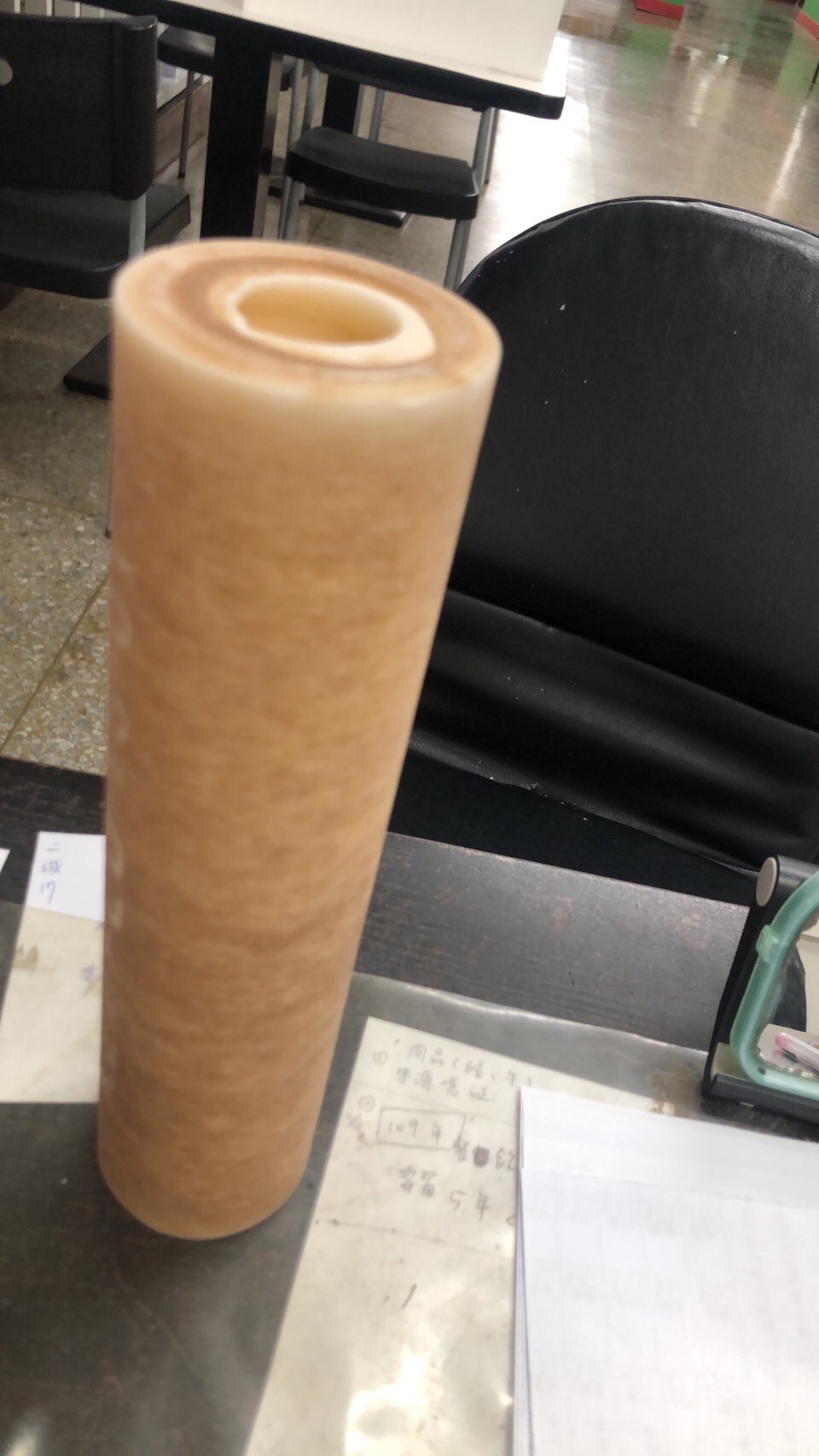 濾心不潔(已現場更換)OA咖啡茶飲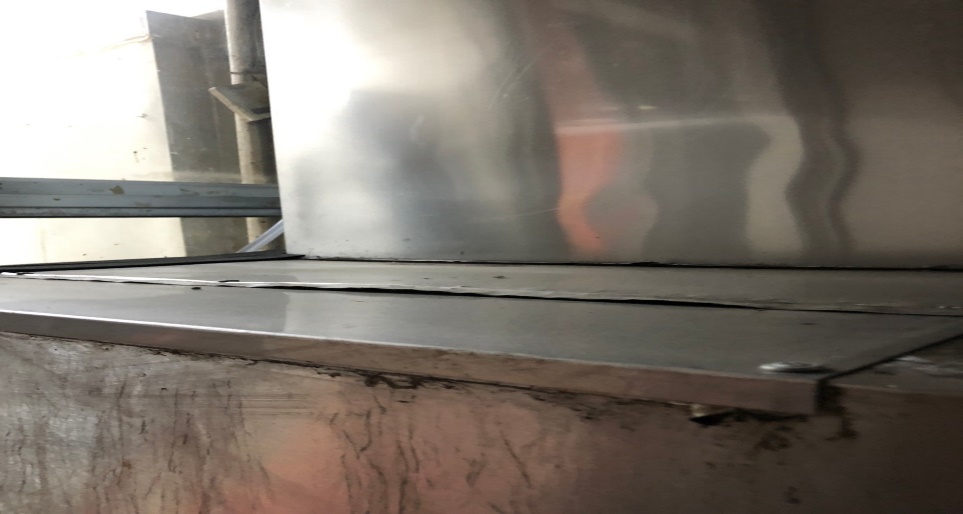 製冰機上方不潔小食麵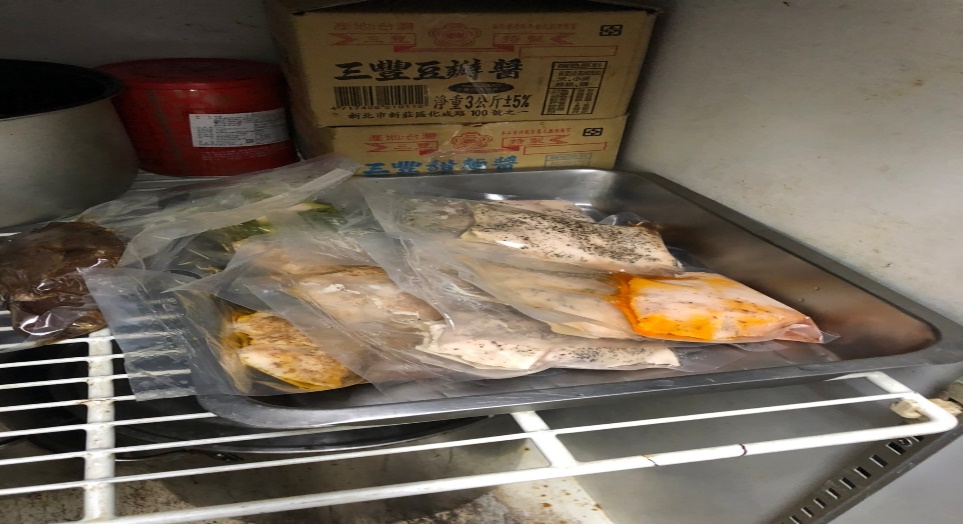 分裝食材需表示製作日期小食麵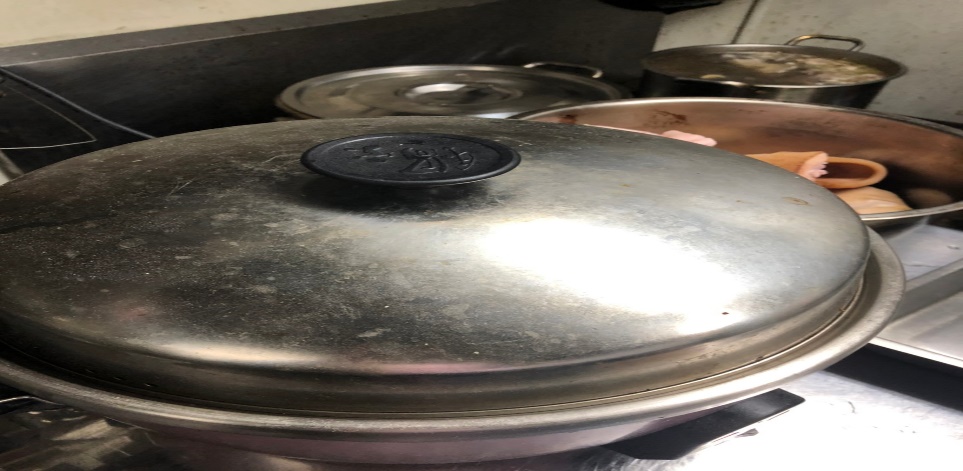 電鍋蓋不潔壹而美早餐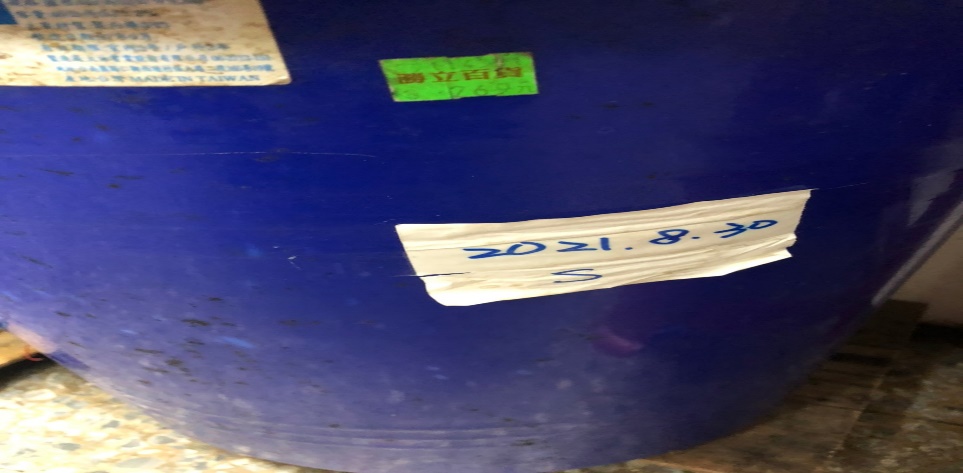 砂糖桶外不潔和需更換有效日期標示壹而美早餐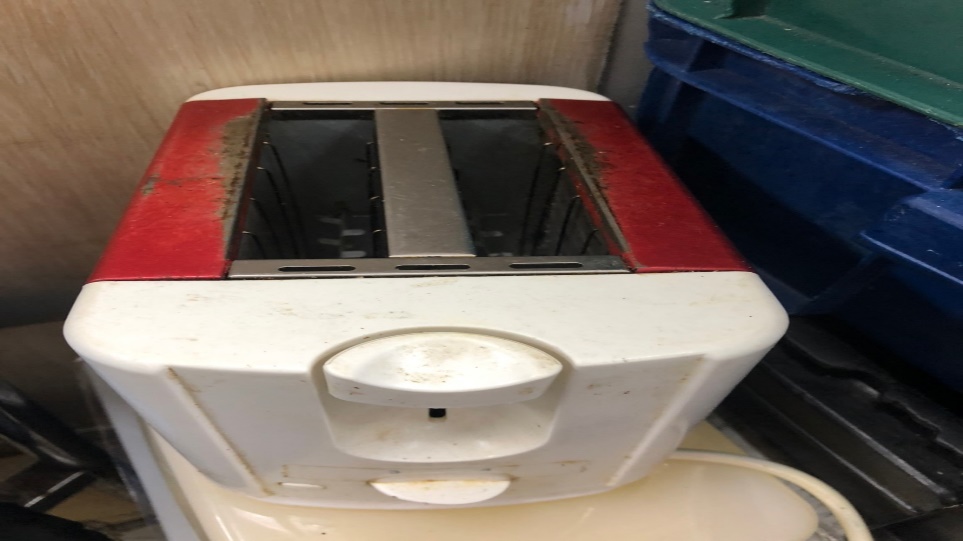 烤土司機不潔玉福滷味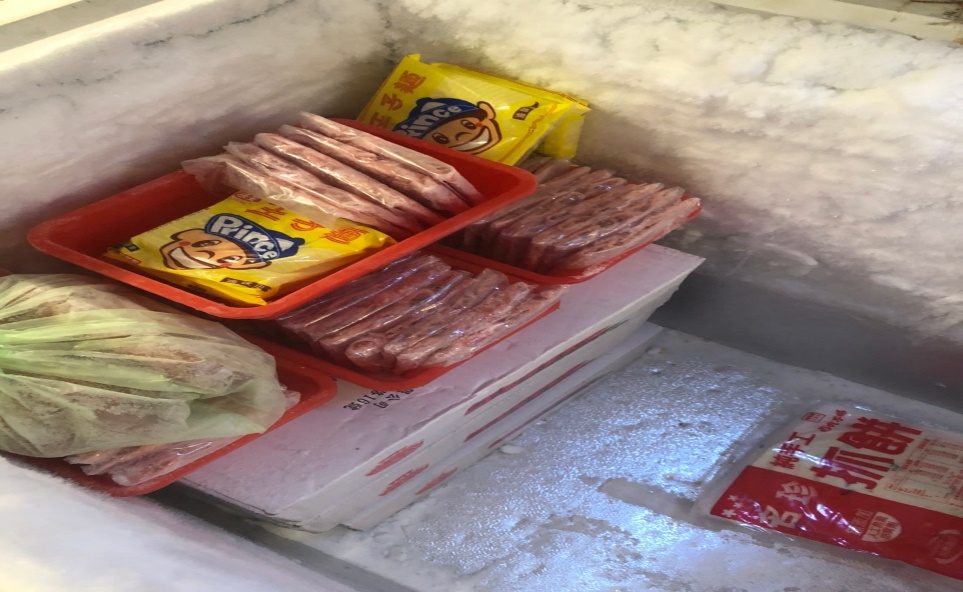 未標示分裝食材分裝或有效日期玉福滷味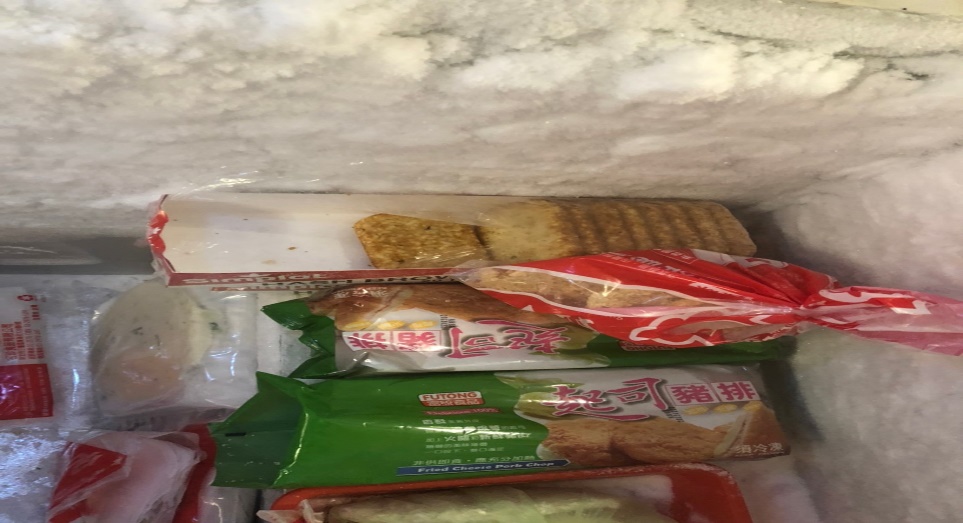 冷凍庫食材未密封八方雲集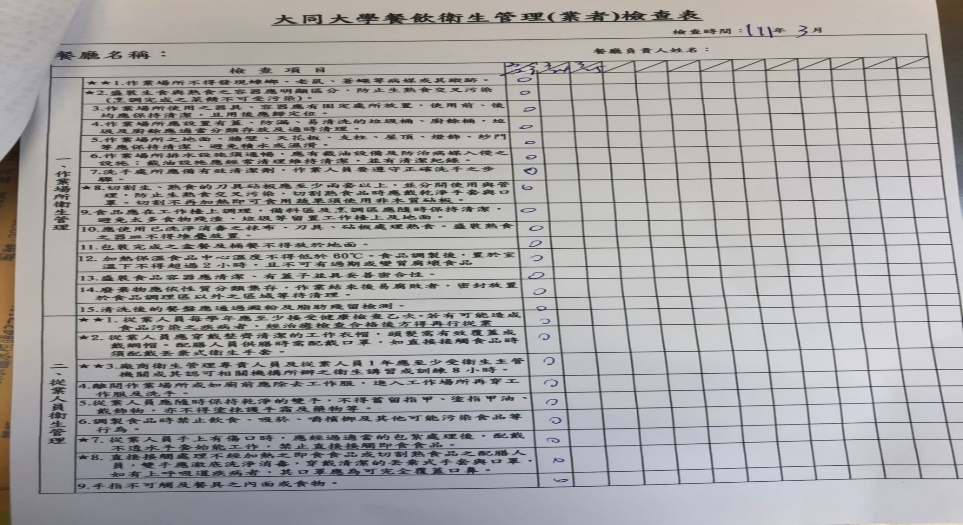 3/24日衛生自主表單未填寫餐廳/菜餚照片中心溫度尚志自助餐/中央廚房73℃ 承辦人總務處組長總務長